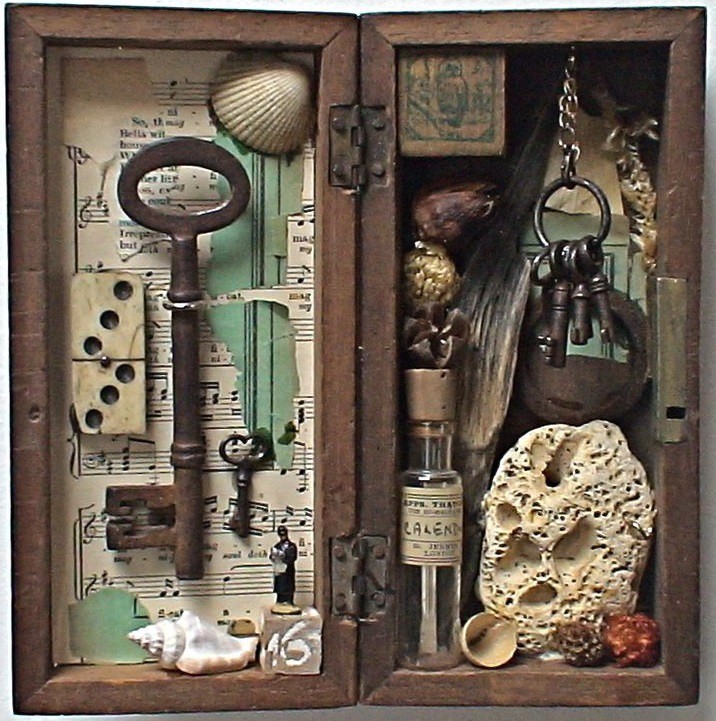 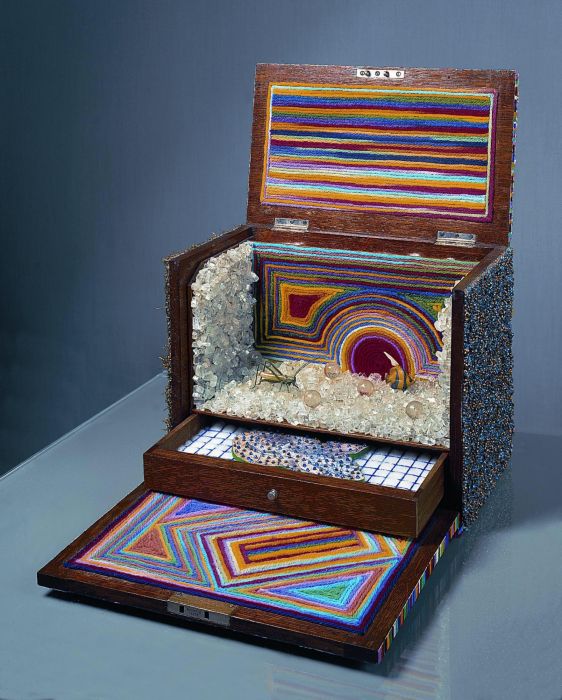 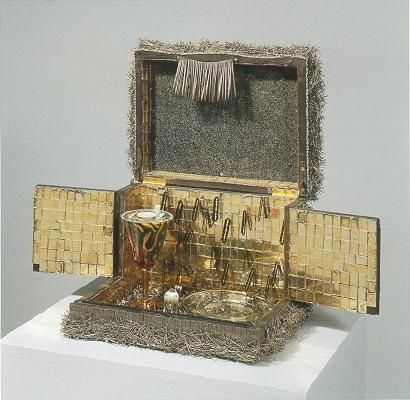 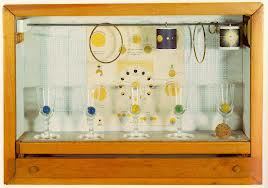 Assignment: Assemblage: Identity BoxAssignment: Assemblage: Identity BoxAssignment: Assemblage: Identity BoxAssignment: Assemblage: Identity BoxAssignment: Assemblage: Identity BoxCircle the number in pencil that best shows how well you feel that you completed that criterion for the assignment.Circle the number in pencil that best shows how well you feel that you completed that criterion for the assignment.ExcellentGoodAverageNeeds ImprovementCriteria 1 – Sketchbook planning:  Creation of a internal/ external identity traits list.  Added list of possible items.  Overall plan of the construction of the box.Criteria 1 – Sketchbook planning:  Creation of a internal/ external identity traits list.  Added list of possible items.  Overall plan of the construction of the box.109 – 876 or lessCriteria 2 –   Creative use of materials:  The items on the outside represent external identity traits.  The items on the inside tell a story of your ideal self. Items are well thought out and added. Criteria 2 –   Creative use of materials:  The items on the outside represent external identity traits.  The items on the inside tell a story of your ideal self. Items are well thought out and added. 109 – 876 or lessCriteria 3 –  Assemblage Construction:  The craftsmanship and organization of how the items fit together is interesting and unified. Criteria 3 –  Assemblage Construction:  The craftsmanship and organization of how the items fit together is interesting and unified. 109 – 876 or lessCriteria 4 – Effort: took time to develop idea & complete project? (Didn’t rush.) Good use of class time?Criteria 4 – Effort: took time to develop idea & complete project? (Didn’t rush.) Good use of class time?109 – 876 or lessCriteria 5 – Craftsmanship – Neat, clean & complete? Skillful use of the art tools & media?Criteria 5 – Craftsmanship – Neat, clean & complete? Skillful use of the art tools & media?109 – 876 or lessTotal: 50 x 2(100 possible points)Grade: